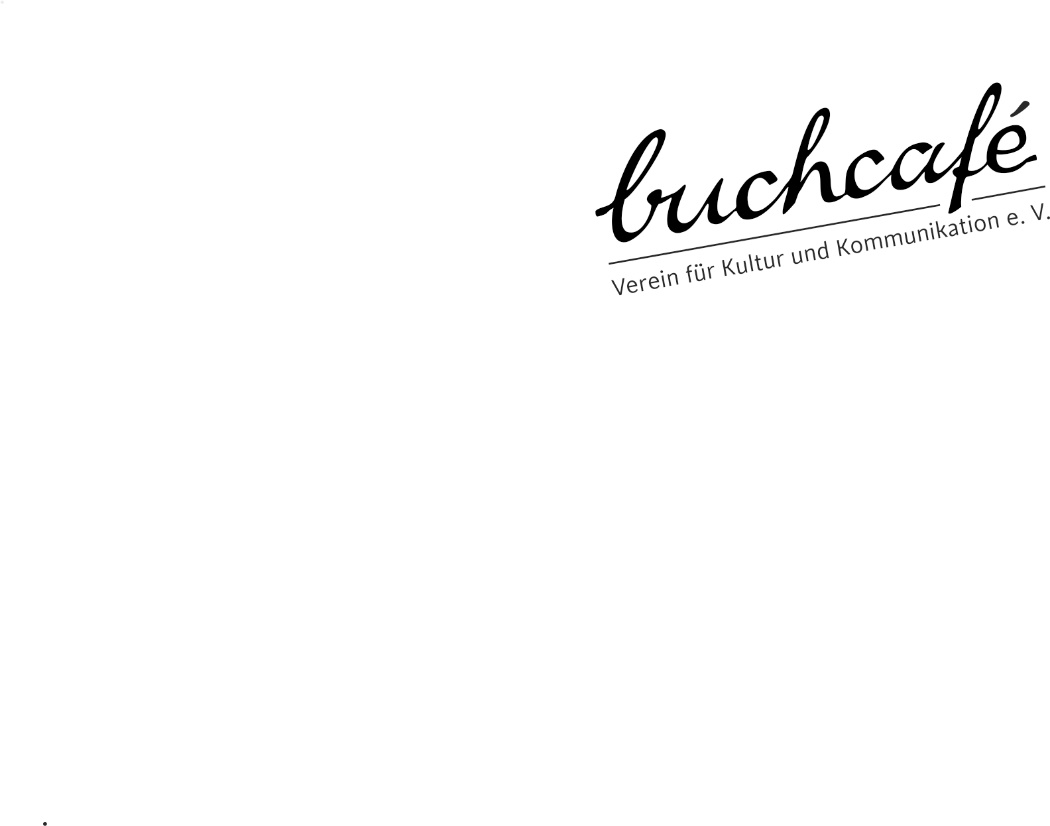 BeitrittserklärungIch werde Mitglied im Verein für Kultur & Kommunikation e.V. und unterstütze den Verein mitdem normalen Mitgliedsbeitrag in Höhe von 18 € im Vierteljahreinem erhöhten Beitrag und zwar                € im Vierteljahrdem reduzierten Mitgliedsbeitrag in Höhe von 9 € im Vierteljahr
(Für Schüler, Studenten, Azubis, Arbeitslose, Bufdis, FSJ)Die Datenschutzerklärung des Vereins habe ich zur Kenntnis genommenIch beantrage einen (Passwort-) geschützten Mitgliederzugang auf der Homepage des VereinsEinzugsermächtigungHiermit ermächtige ich den Verein für Kultur & Kommunikation e.V., Brink 11, 36251 Bad Hersfeld, Gläubiger ID DE85ZZZ00000322128, von folgendem Konto vierteljährlich den Mitgliedsbeitrag in Höhe von               € einzuziehen. Die Einzugsermächtigung kann jederzeit widerrufen werden.Name, VornameTelefonStraßeHandyPLZ, OrtE-MailOrt, DatumUnterschriftKontoinhaber/inGeldinstitutIBANBLZOrt, DatumUnterschrift